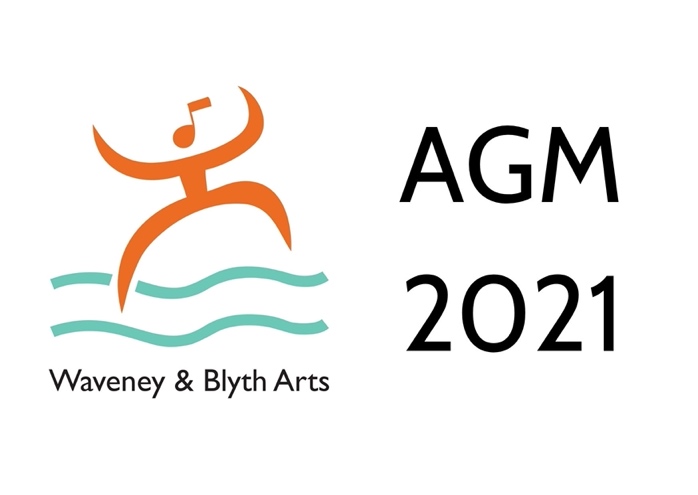 Waveney & Blyth Arts               Annual general meeting 2021Saturday 4 December 11am at The Cut, HalesworthAGENDA 1 Minutes of 2020 AGM2 Financial statements and Chair’s report 2020/21   For approval3 Report from the Recovery sub-committee4 The future of W&BAProposals from the management committee:1 That W&BA is wound up and its assets after settling outstanding liabilities, dispersed as set out in the constitution2 That the membership be consulted about the dispersal of any remaining assets 3 That the processes required to wind up W&BA be handled by a small group comprising Ann Follows, Brian Guthrie and Jade Nice 5 Any other businessAnn Follows11 November 2021